TAGLIANDO D’ISCRIZIONE AL LABORATORIO TEATRALE CON GIANNI BERTOSSA  “Storie di piccoli spazzacamini”DAL 5 AL 9 AGOSTO 2024Nome e Cognome del bambino         ……………………………………………………………………………………………………………………………………………………..Indirizzo:   …………………………………………………………………………………………………………………………………………………….Anno di nascita: ……………………………………………………………………………………………………………………………………………………..Scuola e classe frequentata: ………………………………………………………………………………………………………………………………………………………….Nome di un genitore…………………………………………………………………………………………………………………………………………………………..Indirizzo mail…………………………………………………………………………………………………………………………………………………………...Recapito telefonico (mobile)……………………………………………………………………………………………………………………………………………..…………….. Accordo per foto /video da pubblicare su Facebook e nel nostro sito web, su giornali e media online, eventualmente anche per trasmissione televisiva.(si cercherà di evitare primi piani, ad eccezione delle foto di gruppo)Accordo           sì	    no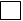 Per il pranzo in comune di venerdì 9 agosto 2024 vi preghiamo di informarci di eventuali allergie, intolleranze alimentari del bambino.…………………………………………………………………………………………………………………………………………………………..Per lo spettacolo finale, ci serve una o più mamme per il trucco.Disponibile     sì            noData: ……………………………………..			Firma di un genitore:……………………………………….(da inoltrare per mail a museomoesano@bluewin.ch entro venerdì 5 luglio 2024)